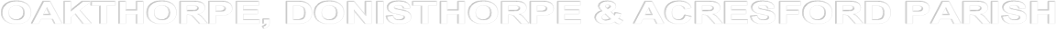 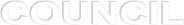 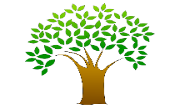 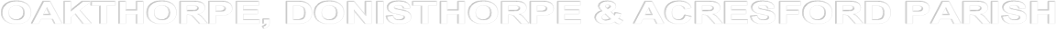 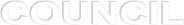 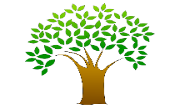 	         http://www.odapc.co.ukMinutes of the Meeting of Oakthorpe, Donisthorpe and Acresford Parish Council held on Wednesday 14th April 2021 by remote access at 7.00 pm Present: Cllrs: S McKendrick (Chair), N Antill, J Antill,  D Warren, M WarrenOfficers: K Grove – Clerk/RFO, Dale Pearce (Caretaker),Also, Present: Cllr R Ashman 7pm I minute silence held in commemoration of HRH Prince Phillip The Duke of Edinburgh also during silence to consider those who lost their lives during the pandemic. Clerk to put a message in the Royal Family’s Condolence book:‘Oakthorpe Donisthorpe and Acresford Parish Council wish to express our deepest sympathies to Her Majesty the Queen following the loss of her husband, His Royal Highness Prince Phillip’.7.04pm 042101 APOLOGIES  Cllr Gelder – personal – acceptedCllr Dyason  Police – apologies – accepted Cllr Sheehan 042102	DECLARATION OF MEMBERS INTERESTSIn accordance with Section 31 of the Localism Act 2011, to enable members to declare the existence and nature of any Disclosable Pecuniary Interests they have in subsequent agenda items, in accordance with the Council’s Code of Conduct. Interests that become apparent at a later stage in the proceedings may be declared at that time.None0421:03   PUBLIC QUESTION SESSION Members of the public should note that it is not possible to debate matters raised under this item. Questions must be addressed to the Chairman of the meeting.  None042104     POLICE MATTERS Council thanks the police for their report:The police report is as follows: 14/03 – ASB (youths) Public Disorder at the Donisthorpe Woodland Centre.17/03 – Complaint re HGVs at Moira Road, Donisthorpe.18/03 – ASB re motorbikes on the Donisthorpe trail.18/03 – ASB (youths) on the car park at Donisthorpe Woodland Centre.20/03 – ASB re motorbikes on the Donisthorpe trail (two reports).10/04 – ASB (youths) recorded as ABH on the Donisthorpe trial.There have been complaints about HGV’s accessing Coronation Lane, Oakthorpe to deliver materials to the Madison construction site on Main Street.  The site has been visited and advice given to use School Street, Main Street from Measham Road instead.There has been no acquisitive crime since the last meeting.042105  RESOLVED: Minutes of the Meetings held onWednesday 10th March - approved and signed as a true record  unanimous.Wednesday 24th March - approved and signed as a true record  unanimous. 042106  GROUNDS AND RECREATION AREAS To receive reports from OCLC and councillors 042106.1  OCLC caretakers report – report sent via emailLeisure centre re opened week commending 29th March for Grassroots football, it reopened for all outside sports week commencing 12th AprilOAFC email discussedfootball 12.5% increase on costsAt present :-No spectators No changing rooms 7.16pm Cllr Sheehan & Cllr Dyason join meeting 42106.2 Reports raised by councillorsCllr McKendrick   - deferred to 6.4042106.3No items raised by grounds contractors. 042106.4-Donisthorpe Orchard Boundary –Ground’s report submitted to council prior to meeting.-Youths made humps using dirt from footpath. Who owns land with footpath? Footpath on private land. County council can contact landowner.Cllr McKendrick to contact footpath officer to investigate who is the landowner. Does Parish council own boundary fence? Copy Cllr Sheehan in on email.-Oakthorpe Allotments proposal.- Cllr Warren looking into possibility. River Trent programme possible funding to support this. More than 6 people approach the council they will try to see if they can facilitate. Clerk investigate the rules of providing allotments. -Playground ROSPA report – noted Monitor medium issues - monthly- Email from M Scrivener re Football pitches – clerk to invite to June’s meeting -Old footpath from Acresford to Donisthorpe in second field there is tree down blocking stile leaning on sign. Been there for three/four months. Clerk reported to NWLDC, who told to report to county, then county passed back to district. Tree looks like branches have been removed possibly by landowner. Clerk to forward emails to Cllr SheehanParking issues down Hall Lane raised -  Council to monitor.042107   Leisure Centre review 042107.1  Parish Questionnaire results Survey returned 120 extra 2 at the centre the comments will be noted.Main point raised - Advertising for the centre.Defer questionnaire  to working group for the centre review to analyse overall themes to feed back to full council. Council wishes to thank The Halfway House, Steve’s Village Store Donisthorpe, C Hart Oakthorpe resident for collecting in completed questionnaires.  042107.2 MUGA update – report circulated prior to meeting IM properties turned down application for funding MUGALooking to football association need to get a consultant quotes in to prepare  Any money spent on consultant could be claimed back through funding. Working party looking into options to raise funds. 042107.3 Next stepsClerk to arrange meeting with OCLC working group.042108 Clerks reportTo receive the Clerk’s report advising members on the position of various matters.  042108.1 Preparing for face-to-face meetingsRESOLOVED: To  move May Meeting to Wednesday 5th May 7pmSuggested even when council return to face-to-face meetings council should have other meetings by zoom as are more efficient and involve less travel making council greener.042108.2 IT Provision updateMove to 2commune £500 This provider can move emails across on phones /tabletsCllr Antill-Holmes to ask current provider if they would be happy to preserve information. Happy to transfer emails to new provider. Clerk’s email’s need to be preserved. Report back next meeting.042108.3 Council vacancyCo-option until April 30th after this time vacancy will be reported to NWLDC042108.4 MVAS – installation/ data collectionDeferred to next meeting042108.5 3VN article to be written by Councillor Antill042108.6 Councillor courses attended - useful/important feedback- NALC Rebuilding Communities Re-building communities course not worth the money – feedback given to NALC-  River MeaseGood course about the projects they were doing042109  CORRESPONDENCE 042109.1 Copies sent via email 042109.2 MOP queriesi) Traffic increase in Oakthorpe  - Coronation Lane did not used to have car issue as residents were old with no cars. New younger owners have cars. Access is available around the back.Proposal of Yellow lines on Coronation Lane.  Cllr Sheehan will look into it. ii) Church Street gully blocked – unblocked Access to households to Gas pipe being installed by IM.  Adopting/accessing gas main for domestic use will not be possible. iii) Oakthorpe Chapel – can it be registered as listed building or a community asset?  The community group would have to look into this but would need to engage with Church owners who plan to sell it.iv) Storm Drains blocked in Oakthorpe back of Measham Road & side of school street (with green space) – reported and requested resident reports too. 042109.3 Pension Deficit Agreement – update. Agreement signed by Cllr McKendrick and returned to LCC042109.4 VE Day 8th May - noted042110 FINANCE 042110.1 RFO to report on the Council’s current financial position Statement of accounts and bank reconciliation to 31st March 2021 were discussed. RFO reported on the council’s current financial positionIt was noted the bids to receive a business grant for the leisure centre from NWLDC had been successfulNov Covid support grant and received £1334Jan-March Covid support Grant and received £6001Put by NWLDC into the investment account  RESOLVED: To ring fence £7335 in OCLC Covid grant pot - unanimousTAXVAT Reclaims made 2020-20214th quarter 13/04/21 £1037.703rd quarter 23rd Dec 2020 £526.502nd quarter 5th Oct 2020 £352.921st quarter 7th May 2020 £361.75PAYE payments 2020-2021 NI Contributions    April 2021 £267.35Oct 2020 £27.40 & £13.70July 2020 £73.38April 2020 £958.65Pension2020-2021 July-Feb pension contributions cost due in April £1002.08 £125.28pm for March due April 2021042110.2 RESOLVED: Statement of accounts and bank reconciliation as 31st March 2021 accepted and approved. – unanimous 042110.3 RESOLVED: The payments list for March/April be approved (on website under meeting paperwork).unanimous042110.4 To receive and authorise March’s and new financial year payments as set out in the attached list (list in meeting paperwork on website)Any additional payments received since the agenda went to print will be reported at the meeting.Joint Burial Board    	£3,715.34LC stamps			£7.92PC Stamps			£13.29Letter postage CISWO	£1.53RESOLUTION – Approve additional payments £3738.08 -unanimous042111 PLANNING 042111.1 CONSULTATIONSAPPLICATION REFERENCE 21/00317/FULProposal: Change of use of part of existing garage to a studio business for personal trainingLocation: 6 Buttercup Avenue Donisthorpe Swadlincote DerbySupport recommendation to restrict working hours and noise levels.APPLICATION REFERENCE 21/00454/TPOProposal: Works to 2no. Sycamores (Protected by Tree Preservation Order)Location: The Croft 14 Main Street Oakthorpe SwadlincoteNoted042111.2 Permissions  Ref: NATTRAN/EM/S247/4460TOWN AND COUNTRY PLANNING ACT 1990 – SECTION 247STOPPING UP OF HIGHWAY AT PEONY RISE, 1 THE SQUARE, OAKTHORPE, LEICESTERSHIRE DE12 7QSOS GRID REFERENCE: E:432119, N:313046NotedApplication reference 20/01878/FULDemolition of stables and barn and erection of replacement barn and formation of stone access track at 1 Hall Lane Donisthorpe Swadlincote DerbyNotedApplication reference 21/00174/FULErection of a single storey rear extension and formation of balcony at 62 New StreetDonisthorpe Swadlincote DerbyNoted042112  DISTRICT COUNCIL Cllr Ashman updated the meeting on current matters.042113  COUNTY COUNCIL Cllr Sheahan updated the meeting on current matters.Fly tipping   - On going issueRubbish tumbled off embankment – M42 – littering. St Johns Church-  can be turned in to a building for all. – Looking for someone to fundraise to offered expertise & adviceOakthorpe Light issue solved – resident remembered a petition 40 years ago Replacement programme to be done 27th AprilLetter written to Cllr Sheahan Burton Road – highways identified a broken drain from the culvert at the right angle and the pipe carrying away was smashed back in 2000 and had not been repaired.042114  OUTSIDE BODY REPRESENTATIVE To receive reports from any members who have attended meetings of outside    bodies since the last meeting of the Parish Council. Cllr McKendrick - Donisthorpe community group are planning an Apple Day042115 Date of next meeting – Wednesday May 5th  Annual Council Meeting followed by full council meeting 7pm 042116  Meeting Closed  8.58pm